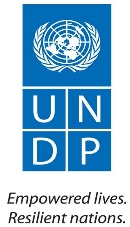 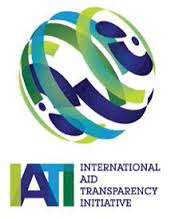 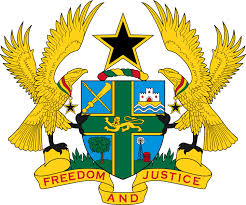 INTERNATIONAL AID TRANSPARENCY INITIATIVE (IATI) REGIONAL WORKSHOP ON DEVELOPMENT DATA AND USAGEACCRA - GHANA, 19TH MARCH, 2015LIST OF PARTICIPANTSNoNAME/NOMORGANIZATION/ORGANISATIONNATIONALITY/NATIONALITEADRIAN P. NJAUMINISTRY OF FINANCETANZANIAGLADYS GHARTEYMINISTRY OF FINANCEGHANAWISDOM DONKORNATIONAL IT AGENCYGHANADAVID ABUMINISTRY OF FINANCESIERRA LEONEANHENRY ASORNATIONAL PLANNING COMMISSIONNIGERIAERIC G. KUMAH- BAKUNATIONAL IT AGENCY GHANA OPEN DATA INT.GHANAADRIATSITOAINA ARISON-RIVOPRIMATURE/STPCAMALAGASYDANILA BONEVAUNDP RWANDABULGARIANANDERS HOFSTEECATALPAUSAJOSH POWELLDEVELOPMENT GATWAYUSAARTHUR HOVANESIANSYNERGYUSAJOHN ATTA KUSIHERITAGE DEVELOPMENTGHANASANDRA ARTHURGHANA ANTI-CORRUPTION COALITIONGHANAALEXANDRA SILTVERSTOLPEDATA ACT LABSWEDENGEORGE OSEI-BIMPEHSEND-GHANAGHANAELIZABETH OSEICAGDGHANAISIDORE KPOTUFEIMANI GHANATOGOSY BARRY SALIMATAMINISTRY OF FINANCE BURKINA FASOROMALAHY ISAORA ZEFANIAOFFICE OF PRIME MINISTERMADAGASCARTHEO VAN DE SAMDEMINISTRY FOR FOREIGN AFFAIRSNETHERLANDSANGELA KAGENIAIDSPANKENYACOLLINS KABUGAMINISTRY OF FINANCE/MDBSGHANASIMON FERREFRANATIONAL TREASURY SOUTH AFRICAAHMED FARAH MOHAMOUDMOPIC, SOMALIASOMALI/BRITISHJONI HILLMANIATIBRITISHOLADIMEJI T. SHOGBUYINATIONAL PLANNING COMMISSION  NIGERIAFABRICE MUSONIDEVELOPMENT GATEWAYRWANDANOSEI OTENG-ASANTEMINISTRY OF FINANCEGHANADENNIS APREKUMINISTRY OF FINANCEGHANAKIMBERLY DARRAHMINISTRY OF FINANCEGHANAFELICIA TETTEYMINISTRY OF FINANCEGHANACHARLES ASANTE-BEMPONGGHANA EMPLOYERS’ ASSOCIATIONGHANASYLVIA SENUUNDPGHANABENJAMIN K. KPODOPARLIAMENT / FINANCE COMMITTEEGHANAJOSEPH OBENG-POKUMIN. OF LOCAL GOVERNMENT & RURAL DEVELOPMENTGHANAKOJO ODUROCROWN AGENTS, UKGHANANII MACCARTHYCROWN AGENTSGHANAEUNICE AUSAH-AGYEMANPRIVATE ENT. FEDERATIONGHANAAKOMEA DORIS BRAGOMINISTRY OF FINANCEGHANALINDA OFORI-KWAFOGHANA ANIT-CORRUPTION COLLITIONGHANAHON. RICHARD ACHEAMPONGPARLIAMENT OF GHANAGHANAHON. SOLOMON N BOARPARLIAMENT GHANASAMUEL BLAZYKAFDBFRCHIMVANO THAWANIMINISTRY OF FINANCEMALAWIABDIRAHMAN HIROI AHMEDSOMALIASOMALIAAKUNU DAKEHERITAGE DEVELOPMENTGHANAANNELISE PARRIATI/UNDPUKTHELMA DANGBEY-KUBIMINISTRY OF FINANCEGHANANANA YAW YANKAHMINISTRY OF FINANCEGHANAMAME ESI BREWUNDPGHANAFAWUSAT KAREEMMINISTRY OF FINANCEGHANASOHAEL SAEEDMOICEGYPTDAVID SALDIVAROXFAMUSFRANKLIN CUDJOEIMANIGHANASAMUEL AGGREYMINISTRY OF FINANCEGHANAANDAMBIKE MOLOLOMINISTRY OF FINANCETANZANIAYVON MOMBONG MINISTRY PLANNING DRCABUKAR OSMANMINISTRY OF FINANCESOMALIACAMARA  LAMINE MINISTRY OF FINANCEGUINEASOMAKPO THIERRY M.SMINISTRY OF FINANCE BENINEUGENE SAWYERRMINISTRY OF FINANCESIERRA LEONENIMPAYE EMILEVICE-PRESIDENCE/SP-CNCABURUNDIZONGO KABORE ALIMATOUMINISTRY OF FINANCEBURKINA FASOMARIE-ANGE INGABIREMINISTRY OF FINANCE RWANDABIBHUSAN BISTA YOUNG INNOVATIONSNEPALLEIGH MITCHELL CONSULTANTAUSTRALIAPATRICK TIEFENBACHERUNDP AUSTRIASTEVE K. K. KENEIDEVELOPMENT INITIATIVES KENYAMEJA VITALICEREALITY OF AID AFRICA KENYADEBBICHE SOHIR ADBFRENCHMAVIS KUSORGBORMFA&RIGHANASYLVESTER GYAMFI GSSGHANAHENRY KYEREMEHMINISTRY OF FINANCE GHANAGYAN-TUTU KWASI AGYEMANGPARLIAMENT GHANAPATRICIA ADZITEY UNDPGHANACLAIRE SCHOUTENIBPCANADARUDOLF ATOWE MOFAGHANAREBECCA BAAH OPOKUAHMINISTRY OF FINANCE GHANAJOSEPH DADZIE MINISTRY OF FINANCEGHANAROBERT BAKERWORLD BANKAMERICANRALPH JACOB AMARTEY AYIKUMINISTRY OF FINANCE GHANADORIS DZIDZORNUMINISTRY OF FINANCE GHANAQIYANG XUWORLD BANKCHINAELIZABETH DODDS WORLD BANKUSA